ГАННІВСЬКА ЗАГАЛЬНООСВІТНЯ ШКОЛА І-ІІІ СТУПЕНІВПЕТРІВСЬКОЇ СЕЛИЩНОЇ РАДИ ОЛЕКСАНДРІЙСЬКОГО РАЙОНУКІРОВОГРАДСЬКОЇ ОБЛАСТІНАКАЗ27.08.2021                                                                                № 115с. ГаннівкаПро призначення класних керівників та організацію їх роботи в 2021/2022 навчальному роціЗгідно з Програмою основних орієнтирів виховання, Концепцією національно-патріотичного виховання та Стратегії національно-патріотичного вихованняНАКАЗУЮ:Призначити класними керівниками в Ганнівській загальноосвітній школі І-ІІІ ступенів з 01.09.2021 року вчителів згідно з додатком № 1.Призначити класними керівниками в Іскрівській загальноосвітній школі І-ІІІ ступенів, філії Ганнівської загальноосвітньої школи І-ІІІ ступенів з 01.09.2021 року вчителів згідно з додатком № 2.Призначити класними керівниками у Володимирівській загальноосвітній школі І-ІІ ступенів, філії Ганнівської загальноосвітньої школи І-ІІІ ступенів з 01.09.2021 року вчителів згідно з додатком № 3.4. Класним керівникам:скласти плани роботи класного керівника на 2021/2022 навчальний рік відповідно до вимог чинного законодавства до 10.09.2021 року;проводити батьківські збори та психолого-педагогічну просвіту з батьками відповідно до плану роботи школи;звітувати про проведену роботу на методичному об’єднанні класних керівників у січні та травні 2022 року.Контроль за виконанням даного наказу покласти на завідувача Володимирівської загальноосвітньої школи І-ІІ ступенів, філії Ганнівської загальноосвітньої школи І-ІІІ ступенів МІЩЕНКО М. І., на завідувача Іскрівської загальноосвітньої школи І-ІІІ ступенів, філії Ганнівської загальноосвітньої школи І-ІІІ ступенів ЯНИШИНА В.М. та на заступника директора з навчально-виховної роботи Ганнівської загальноосвітньої школи І-ІІІ ступенів ОСАДЧЕНКО Н.М.Директор школи                                                                                 О.КанівецьЗ наказом ознайомлені:                                                                      Н.Осадченко                                                       М.Міщенко                                                       В.ЯнишинДодаток № 1до наказу директора школивід 27.08.2021 року № 1151. Призначити класними керівниками в Ганнівській загальноосвітній школі І-ІІІ ступенів з 01.09.2020 року наступних вчителів:1 класу – ОПАЛАТЕНКО В.С.2 класу – КРАМАРЕНКО В.В.;3 класу – ВИСТОРОПСЬКУ Н.С.;4 класу – МАРТИНЮК М.А.;5 класу – ГРИШАЄВУ Л.В.;6 класу – ЩУРИК Д.О;7 класу – МАРЧЕНКО А.В.; 8 класу –. ГАЛІБУ О.А.; 9 класу –. ПИЛИПЕНКА О.В.; 11 класу – КОВАЛЕНКОВУ С.М.Додаток № 2до наказу директора школивід 27.08.20201року № 1152. Призначити класоводами та класними керівниками в Іскрівській загальноосвітній школі І-ІІІ ступенів, філії Ганнівської загальноосвітньої школи І-ІІІ ступенів з 01.09.2021 року наступних вчителів:1 класу – ТКАЧЕНКО Н.Г.;2 класу – БЕРУН І.В.;3 класу – АМБРОЗЯК І.І.;4 класу – ЄФІМОВУ Ю.С.;5 класу – БАРАНЬКО О.О.;6 класу – ДИСМУРАГДОВУ Л.Г.;7 класу – СИДОРЕНКО Н.М.;8 класу – БАРАНЬКО Т.В.Додаток № 3до наказу директора школивід 27.08.2021 року № 1153. Призначити класними керівниками у Володимирівській загальноосвітній школі І-ІІ ступенів, філії Ганнівської загальноосвітньої школи І-ІІІ ступенів з 01.09.2021 року наступних вчителів:1 класу - ГИРИК В.І.;2 класу – МОВЧАН Л.В.;3 класу – КРАЩЕНКО О.В.4 класу – КОЛОМІЄЦЬ О.М.;5 класу – РЯБОШАПКУ Ю.В.;6 класу –.ХОМИЧ Л.М.;7 класу – ІЩЕНКО І.В.;8 класу – ДУДНИК Н.В.;9 класу – ЛЯХОВИЧ І.Б..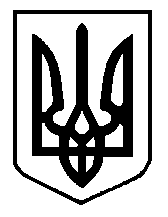 